МИНИСТЕРСТВО РОССИЙСКОЙ ФЕДЕРАЦИИ
ПО ДЕЛАМ ГРАЖДАНСКОЙ ОБОРОНЫ, ЧРЕЗВЫЧАЙНЫМ СИТУАЦИЯМ И ЛИКВИДАЦИИ ПОСЛЕДСТВИЙ СТИХИЙНЫХ БЕДСТВИЙ(МЧС РОССИИ)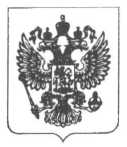 ПРИКАЗОб утверждении требований к проектированиюсистем передачи извещений о пожареВ соответствии с частью 71 статьи 83 Федерального закона от 22 июля 2008 г. № 123-ФЗ «Технический регламент о требованиях пожарной безопасности» (Собрание законодательства Российской Федерации, 2008, № 30, ст. 3579; 2022, № 29, ст. 5243), пунктом 1 и подпунктом 1 пункта 9 Положения о Министерстве Российской Федерации по делам гражданской обороны, чрезвычайным ситуациям и ликвидации последствий стихийных бедствий, утвержденного Указом Президента Российской Федерации от 11 июля 2004 г. № 868 (Собрание законодательства Российской Федерации, 2004, № 28, ст. 2882), приказываю:Утвердить прилагаемые требования к проектированию систем передачи извещений о пожаре.Настоящий приказ вступает в силу с 1 марта 2023 г. и действует по 28 февраля 2029 г.Министр										         А.В. КуренковУТВЕРЖДЕНЫприказом МЧС Россииот 24.11.2022 № 1173Требования к проектированию систем передачи извещений о пожареОбласть применения и общие положенияНастоящие требования распространяются на проектирование систем передачи извещений о пожаре (далее – СПИ) для оснащения зданий, в том числе пожарных отсеков (далее – здание), должностными лицами, специалистами, осуществляющими работы по подготовке проектной документации.Проектирование СПИ должно осуществляться в соответствии с:техническим регламентом Евразийского экономического союза «О требованиях к средствам обеспечения пожарной безопасности и пожаротушения» (ТР ЕАЭС 043/2017), нормативными правовыми актами Российской Федерации и нормативными документами по пожарной безопасности;заданием на проектирование, содержащим информацию о расположении зданий и подразделений пожарной охраны, в зоне выезда которых расположены здания, наличии существующих технических средств ретрансляции тревожных извещений, а также назначении и этажности (высоте) застройки зданий в зоне проектирования;технической документацией (далее – ТД) изготовителя технических средств (компонентов) СПИ.Технические средства (компоненты) СПИ следует применять в соответствии с требованиями ТД изготовителя с учетом климатических, механических, электромагнитных и других воздействий в местах их размещения. Компоненты СПИ запрещается монтировать в помещениях с возможным наличием взрывоопасных сред.Заземление (зануление) компонентов СПИ следует выполнять в соответствии с требованиями ТД изготовителя СПИ или компонента СПИ.Применение СПИ, использующих каналы связи сетей подвижной радиотелефонной связи, допускается только при наличии в зонах расположения здания и пункта приема информации (далее – ППИ) устойчивого приема, обеспечивающего обмен данными. Для организации связи по сети подвижной радиотелефонной связи между прибором пультовым оконечным (далее – ППО) и прибором объектовым оконечным (далее – ПОО) следует использовать не менее двух идентификационных модулей (SIM-карт) разных операторов связи.Значения показателя «Потери вызовов» для GSM каналов связи могут быть предоставлены операторами связи.Применение СПИ, использующих каналы связи информационно-телекоммуникационной сети «Интернет», допускается при оснащении здания и ПНИ устойчивой связью, обеспечивающей обмен данными.Перечень показателей и соответствующих им значений, характеризующих надежность канала связи Интернет, приведен в Таблице 1.Таблица 1Указанная связь должна быть реализована двумя независимыми операторами связи.Допускается применение комбинации каналов связи, например, по одному каналу подвижной радиотелефонной связи и по каналу связи информационно-телекоммуникационной сети «Интернет».Проектная документация на СПИ должна содержать сведения о размещении и способах монтажа компонентов СПИ в соответствии с требованиями ТД изготовителей СПИ или компонентов СПИ с учетом настоящих требований к СПИ.При проектировании СПИ, в состав которой входит ретранслятор и имеется возможность формирования канала связи по разным маршрутам, проектная документация на СПИ должна содержать графическую и текстовую информации (схемы, алгоритмы).В проектной документации указываются требования к периодичности и объему работ по техническому обслуживанию технических средств СПИ, а также срок эксплуатации СПИ в соответствии с ТД изготовителя.Радиоканальные СПИ подлежат регистрации в порядке, установленном Правилами регистрации радиоэлектронных средств и высокочастотных устройств, утвержденными постановлением Правительства Российской Федерации от 20 октября 2021 г. № 1800.В проектной документации следует предусматривать СПИ, прошедшие процедуру подтверждения соответствия требованиям технических регламентов Евразийского экономического союза (Таможенного союза).В случае технической возможности СПИ следует сопрягать с системами обеспечения безопасности жизнедеятельности населения (система обеспечения вызова экстренных оперативных служб по единому номеру «112» субъекта Российской Федерации, аппаратно-программный комплекс «Безопасный город» и иными системами субъектов Российской Федерации).Требования к проектированию ПОО СПИЛинии связи между ПОО и прибором приемно-контрольным пожарным (далее – ППКП), устанавливаемые в здании, а также между компонентами ПОО (при блочно-модульном исполнении ПОО), должны контролироваться средствами ПОО на целостность (работоспособность).Требования к размещению ПОО определяются ТД изготовителя.Размещение ПОО, имеющих органы индикации и (или) управления, следует предусматривать в местах, позволяющих производить визуальное наблюдение режима работы индикаторов и возможность доступа к органам управления.Прокладку линий связи следует предусматривать по кратчайшему расстоянию параллельно архитектурно-строительным линиям здания (стенам, перекрытиям, колоннам).Прокладка линий связи производится на высоте не менее 2,2 м от пола. При прокладке линий связи на высоте менее 2,2 м от пола должна быть предусмотрена их защита от механических повреждений.В зонах с электромагнитными воздействиями применяются оптические линии связи.При проектировании ПОО СПИ с собственным каналом радиосвязи монтаж антенно-фидерных устройств следует производить в соответствии с требованиями ТД изготовителя.Антенну(ы) следует размещать в соответствии с требованиями ТД изготовителя.В случае технической возможности ППКП приема тревожных сигналов извещателей пожарных, расположенных в зданиях на общей территории соответствующего объекта защиты, ПОО размещается совместно с ППКП.Требования к проектированию ППО СПИППО СПИ устанавливается в ППИ.В случае сопряжения СПИ с системами обеспечения безопасности жизнедеятельности населения (система обеспечения вызова экстренных оперативных служб по единому номеру «112» субъекта Российской Федерации, аппаратно-программный комплекс «Безопасный город» и иными системами субъектов Российской Федерации) ППО может устанавливаться в месте, определенном органом исполнительной власти субъекта Российской Федерации.Требования к установке ППО определяются ТД изготовителя.При проектировании ППО СПИ с собственным каналом радиосвязи монтаж антенно-фидерных устройств следует производить в соответствии с требованиями ТД изготовителя.  Антенну(ы) следует размещать в соответствии с требованиями ТД изготовителя.Для организации приема извещений от ПОО, расположенных в разных направлениях от ППИ, следует применять антенну с круговой диаграммой направленности в горизонтальной плоскости (например, вертикально установленный диполь) либо несколько антенн, ориентированных в разных направлениях.Требования к размещению автоматизированного рабочего места диспетчераАвтоматизированное рабочее место диспетчера (далее – АРМ) должно быть установлено в помещении пункта связи части пожарно-спасательного подразделения, обеспечивающего направление сил и средств к месту вызова в границах соответствующего муниципального образования, в соответствии с расписанием выезда.Соединение АРМ, выполненных на базе средств вычислительной техники, с ППО следует осуществлять посредством цифровых линий связи с использованием стандартных портов персонального компьютера (COM, LPT, USB, LAN). При необходимости для организации линий связи между АРМ и ППО может применяться сетевой коммутатор, обеспеченный бесперебойным электропитанием.Соединение АРМ, выполненных на базе иного технического средства (например, выносной панели индикации и управления), с ППО следует осуществлять в соответствии с ТД изготовителя данного технического средства.При невозможности подключения ППО и АРМ по проводным цифровым линиям связи допускается подключение по беспроводным или иным линиям связи.Линии связи между ППО и АРМ должны контролироваться на работоспособность. Информация о нарушении работоспособности линий связи должна отображаться на АРМ посредством световой индикации и звуковой сигнализации.24.11.2022Москва№ 1173№п/пНаименование показателяЗначение показателя1Время входа в системуне более 8 с2Достигнутая скорость передачи данныхне менее 100 Мбит/с3Коэффициент неуспешных передачне более 3 %4Коэффициент успешных входов с системуне менее 90 %5Задержка (время передачи в одну сторону)не более 400 мс